Пресс-релизБольше 150 тысяч семей получают выплату на второго ребенка из материнского капиталаПенсионный фонд продолжает предоставлять ежемесячную выплату из материнского капитала семьям, в которых появился второй ребенок. Сегодня такую меру поддержки государства получает более 150 тыс. семей.По действующим правилам, выплата полагается владельцам сертификата на материнский капитал, у которых есть второй ребенок в возрасте до 3 лет, а доход в семье ниже 2-кратной величины прожиточного минимума на человека.Право на получение выплаты может быть установлено с даты рождения ребенка и до достижения им возраста одного года. После этого по вновь поданному заявлению ежемесячная выплата может быть установлена сроком до двух лет и далее соответственно до исполнения ребенком возраста трех лет. Заявление на оформление выплаты владелец сертификата подает через свой электронный кабинет на портале госуслуг или на сайте ПФР. Дополнительных справок при этом предоставлять не нужно, в большинстве случаев для назначения выплаты Пенсионный фонд самостоятельно запрашивает все необходимые сведения в рамках межведомственного взаимодействия. Напомним, что право на ежемесячную выплату из материнского капитала имеют семьи, в которых с 1 января 2018 года родился или был усыновлен второй ребенок. Выплата может быть продлена только по заявлению родителя. Государственное учреждение –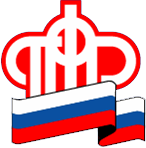 Отделение Пенсионного фонда РФ по Орловской области       302026, г. Орел, ул. Комсомольская, 108, телефон: (486-2) 72-92-41, факс 72-92-07